Вручение сертификата Главе Приволжского сельского поселения Спасского муниципального района РТ за участие в районном конкурсе «ЛУЧШАЯ ЁЛКА -2018»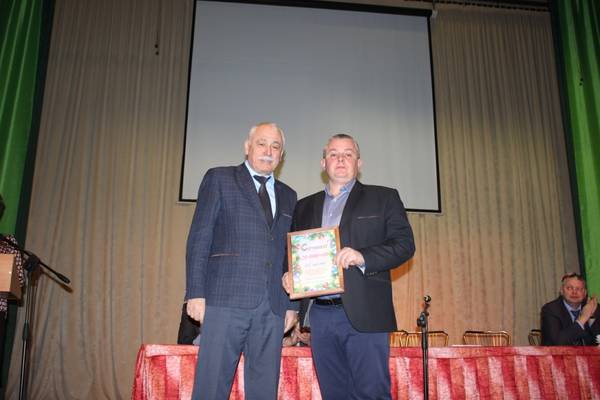 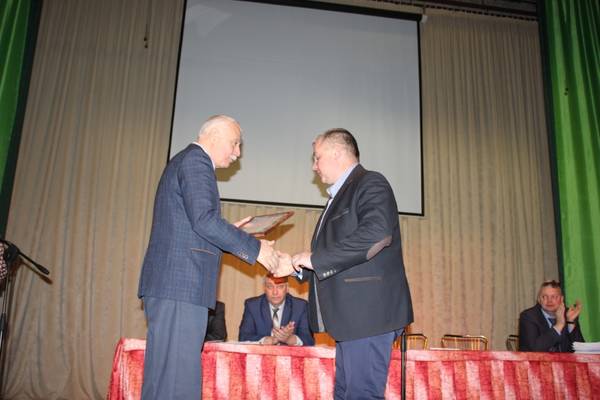 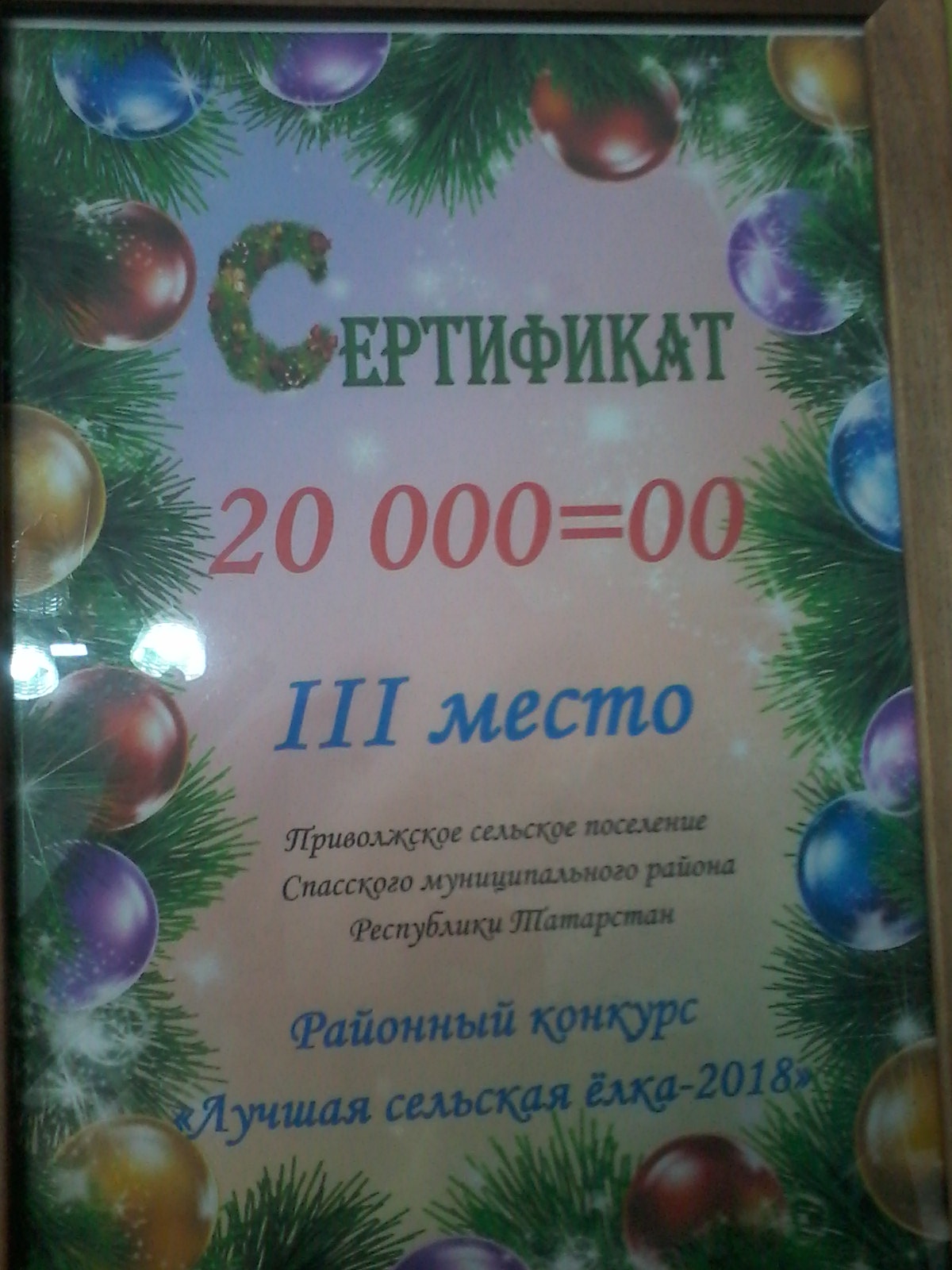 